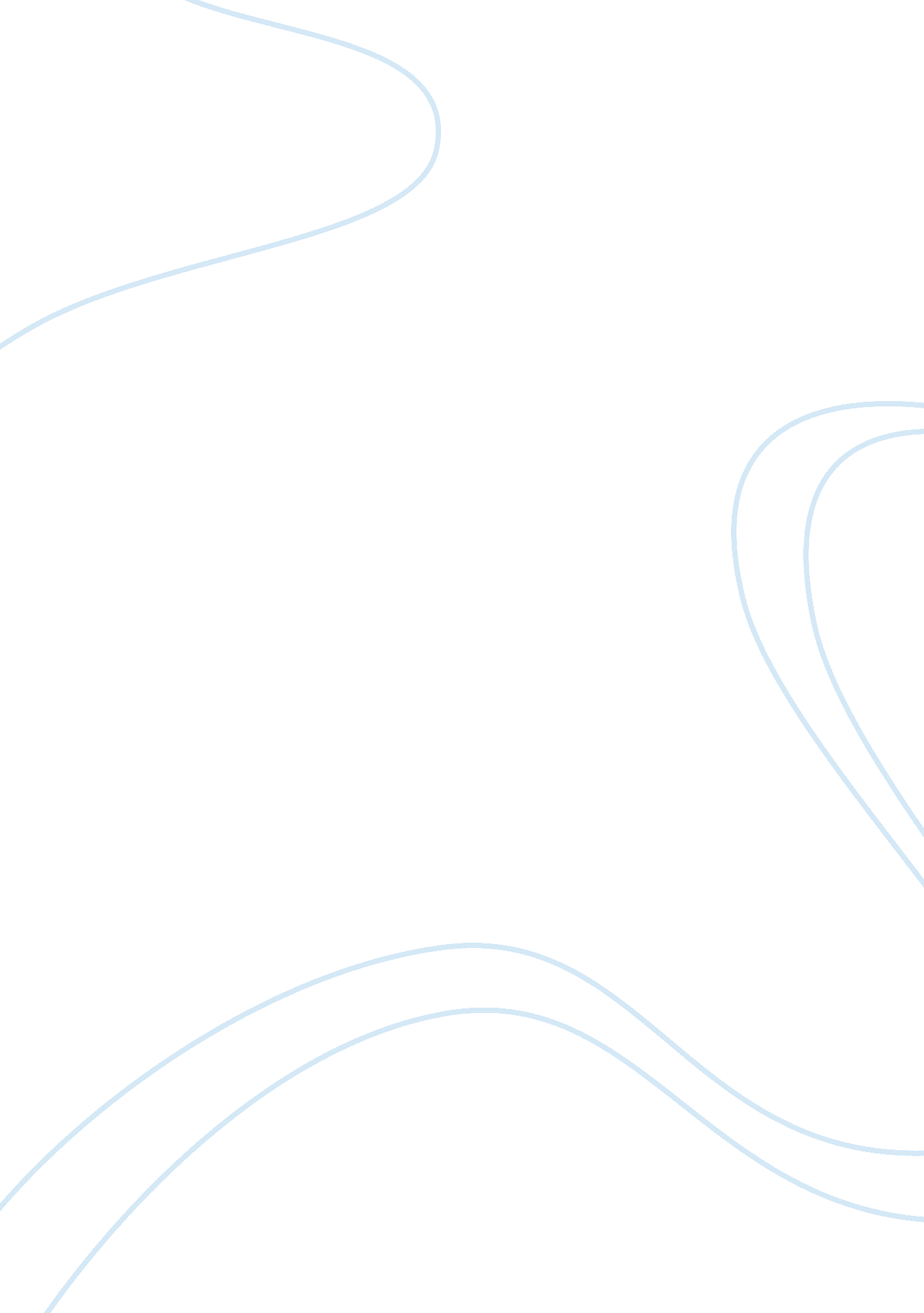 English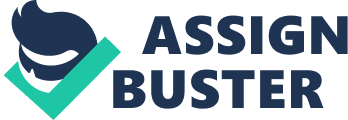 16 October 2008 Myspace is a Good Way to Make Friends What can I say? Man is a social being as he is made to need interaction and relationship with his fellow human being. And with the rapid technological developments, making friends is now just a mouse click away. 
Myspace is one of the coolest virtual hang-outs in the internet. Personally, I frequent the website almost every day to check out the various forum and interesting discussions. I find it easy to make friends in Myspace as the website enables me to connect with people who have the same interest as I am. When I search people online, I only need to enter the specific characteristics that I want in a friend and presto! The list appears and I can choose the friend I specifically want through filtering. Is that the right term? Well, it just makes it easy to find people who I believe are very compatible with me and my personality. 
Making friends online eliminates geographical boundaries. You can make friend i a girl from another state to another continent. This way, I learn a lot. I currently have friends from Canada, Europe, and Asia and they all give me fresh insight about their culture. This suits my interest in enhancing my knowledge of different traditions and culture. The diversity of people online searching for a friend makes it exciting. I learn a lot from other people. I hope they learn from me too… 
However, Myspace is not the type of place I would like to find really serious and close friendship. I guess it’s human nature—I feel the need to really “ experience” the person. I mean, I need face to face interaction in order to form a solid friendship. You can’t be best friends with someone you only meet online right? And a dozen chat sessions can never compensate by really having coffee together or walking in the mall. 
I always find this weird but often times, even though I make friends with people with the same interest as I am, we just don’t seem to click. Do you know what I mean? There’s no chemistry. Well, that’s for lovers but same for friendship I guess. Sometimes, the numbers or letters or titles won’t really assure you that you are compatible with another person. 
Do I need to tell you that some people even still hide their identity while online? I believe that trust should still be the foundation of friendship. So just how can you be friends with someone who is hiding behind an alias and another person’s photo? It’s really disgusting. Social networking online does not in any way allow you to identity people who do this. 
Well, in some cases, most people who find friends online do not get the chance to meet with each other especially if they live in distant places. And yes, cultural barrier can do a lot to ruin a good conversation and even a budding friendship. 